Республика КарелияСовет Кондопожского муниципального районаРЕШЕНИЕВнеочередное заседание                                                                  XXVIII созываот 18 марта 2019 года № 2город  Кондопога	О внесении изменений в Положение о порядке организации и проведения публичных слушаний в  муниципальном образовании«Кондопожский муниципальный район»В соответствии с ст.5.1,28,31,39,46 Градостроительного кодекса Российской Федерации, Федеральным законом от 06.10.2003 №131-Ф3 «Об общих принципах организации местного самоуправления в Российской Федерации» в редакции Федерального закона от 30.10.2018 № 387-Ф3 «О внесении изменений в статьи 2 и 28 Федерального закона «Об общих принципах организации местного самоуправления в Российской Федерации», Уставом Кондопожского муниципального района Совет Кондопожского муниципального района решил:1. Внести следующие изменения в Положение о порядке организации и проведения публичных слушаний в муниципальном образовании «Кондопожский муниципальный район» (далее – Положение), утвержденное Решением Совета Кондопожского муниципального района от 29 августа 2018 года № 3:1.1. Пункт 1.2 раздела I Положения изложить в следующей редакции:«Публичные слушания проводятся по инициативе населения Кондопожского муниципального района, Совета Кондопожского муниципального района, Главы Кондопожского муниципального района или Главы Администрации Кондопожского муниципального района».1.2. Пункт 1.3 раздела I Положения изложить в следующей редакции:«Публичные слушания, проводимые по инициативе населения Кондопожского муниципального района или Совета Кондопожского муниципального района, назначаются Советом Кондопожского муниципального района, а по инициативе Главы Кондопожского муниципального района или Главы Администрации Кондопожского муниципального района - Главой Кондопожского муниципального района.1.3. Пункт 1.6 раздела II Положения изложить в следующей редакции:«Срок проведения публичных слушаний по проектам генеральных планов, по проектам планировки территории, проектам межевания территории, проектам правил благоустройства территорий, проектам, предусматривающим внесение изменений в один из указанных утвержденных документов с момента оповещения жителей муниципального образования об их проведении до дня опубликования заключения о результатах публичных слушаний составляет не менее одного месяца и не более трех месяцев. Конкретный срок проведения  публичных слушаний  устанавливается на основании решения о проведении публичных слушаний по таким проектам.Срок проведения публичных слушаний по проектам решений о предоставлении разрешения на условно разрешенный вид использования земельного участка или объекта капитального строительства, проектам решений о предоставлении разрешения на отклонение от предельных параметров разрешенного строительства, реконструкции объектов капитального строительства, со дня оповещения жителей муниципального образования об их проведении до дня опубликования заключения о результатах публичных слушаний составляет не более одного месяца. Конкретный срок проведения  публичных слушаний  устанавливается на основании решения о проведении публичных слушаний по таким проектам.Продолжительность публичных слушаний по проекту правил землепользования и застройки составляет не менее двух и не более четырех месяцев со дня опубликования такого проекта. В случае подготовки изменений в правила землепользования и застройки в части внесения изменений в градостроительный регламент, установленный для конкретной территориальной зоны, публичные слушания по внесению изменений в правила землепользования и застройки проводятся в границах территориальной зоны, для которой установлен такой градостроительный регламент срок проведения публичных слушаний составляет не более чем один месяц.Конкретный срок проведения  публичных слушаний  по проекту правил землепользования и застройки  устанавливается на основании решения о проведении публичных слушаний по такому проекту».2. Настоящее решение вступает в силу после его официального опубликования (обнародования).Глава Кондопожского муниципального района                           Т.Б. Иванихина                                       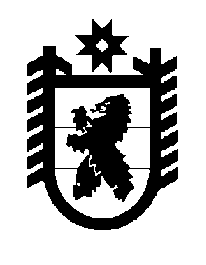 